MS. SNEHAL E-mail ID: snehal-396746@gulfjobseeker.com 	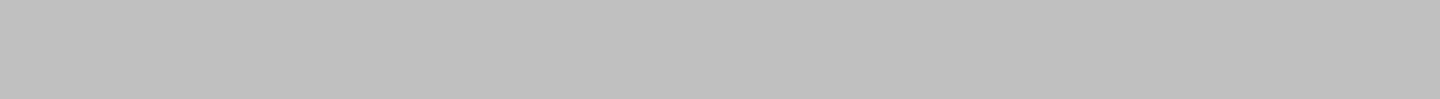 Aspiring to handle multifunctional assignments in the field of HR with progressive expanding organization offering growth potential within the organisation structureAN OVERVIEWA dynamic HR professional having good knowledge in Recruitment, Selection & General AdministrationPractical training gained related to Recruitment and SelectionAn out-of-the-box thinker committed towards professional growth of people within the organisationGoal driven with focus on establishing strategic plans, priorities, work assignments & solutions within allotted time & resourcesHave adequate knowledge in handling Manpower Planning & Recruitment, Employee Development, Employee Relations and Discipline ManagementAn effective communicator with good interpersonal skillsCORE COMPETENCIES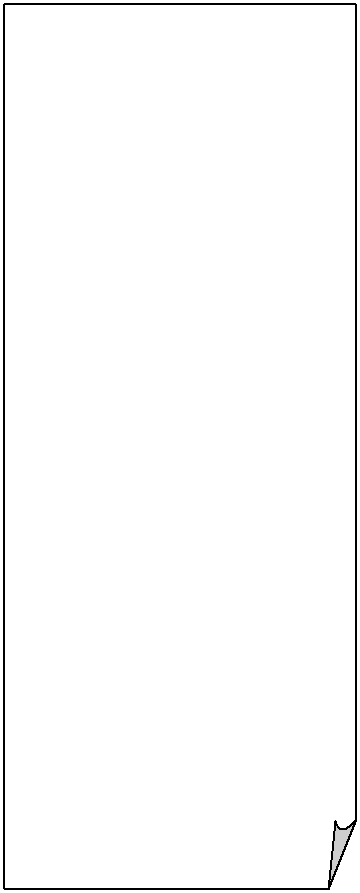 RecruitmentSelectionSalary NegotiationJoining FormalitiesInductionPayrollGeneral AdministrationSystematic approach in Recruitment and SelectionExposure of compiling MIS (Preparation of recruitment related reports and monitor the progress)Knowledge of complete recruitment life-cycle for sourcing the best talent from diverse sources after identification of manpower requirementsExposure of screening and shortlisting of resumes pertaining to the requirements of the organizationKnowledge to conduct the initial and HR screening interview for all candidates ensuring that the candidate qualifies for the requirementKnowledge of finalising compensation break-upKnowledge of salary negotiations resulting in acceptance of the offer and candidate joiningKnowledge of new joining formalities and Induction (Ensure the completion of joining formalities and induct him into the organization)Employee related documentationWORK EXPERIENCE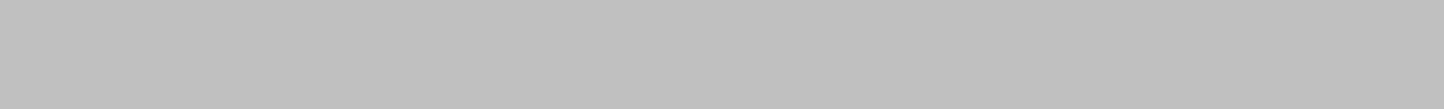 Voltas Limited in HR Department on a Summer Project (MBA INTERNSHIP)	2 monthsDetailed analysis of Attrition, Retention and ExitsExit interviewsRetention policiesJoining formalitiesInduction and orientationPreparing MIS reportsPractical Training in Human Resources Management from SARK Solutions , Mumbai	6 Months (2014- Till Present)This company engaged in making all kinds of chemical equipements, Agitators, Condenser, SS/MS Fabrication and Machine jobs since last 12 years.Designation- HR RECRUITER (May 2012- Feb 2013)Job Description-Designing and implementing HR Recruitment strategiesPreparing job descriptions and Job specificationsPreparing and posting jobs on job portals (Naukri.com, Monster.com etc)/ collegesAttracting candidates by using job portals, Database and social mediascreeningConducting interviews using various reliable methodsBulk mailingAsses applicant’s relevant knowledge, soft skills, experience etc.Designation- HR Executive (Feb 2013- Feb 2015)Job Description-Designing and implementing HR Recruitment strategiesConducting job interviews using various reliable methodsIdentifying the competencies requiredHandling employee database (Soft form & Files mgt)Preparing Job description and posting jobs on job portals (Naukri.com, Monster.com)Grievance handlingManpower planningAttendanceExit interview with full and final settlement.(March 2015 – Till Present)Designation- HR GeneralistJob Description-Induction & OrientationHandling employee databaseDesigning & implementing Head Hunting strategiesHandling all the queries of the employees (Related to salary, Leaves, Late mark, attendance etc)Explaining Employee PoliciesTraining (Producting dpt)Performance AppraisalSCHOLASTICSMBA - HR from D.Y. Patil Institute of Business Management Studies in 2010-2012PG - Advance Diploma in Pharmaceutical Business Management from VP Mandals Polytechnic in 2009-2010B.Sc Chemistry from B.N. Bandodkar College of Science in 2006-2009Diploma Civil Draftsman & Architecture from Industrial Engineering Institute, Thane 2005-2006HSC from Mumbai University in 2005SSC from Indian Education Society in 2003TRAININGSPractical Training in Generalist, Recruitment & Payroll from SARK solutions limited, MumbaiPersonality DevelopmentCOMPUTER SKILLSMS Office, Excel, PowerPoint, OutlookTyping speed – 30 WPMPursuing basic Python programing courseLANGUAGES PROFICIENCYEnglish (Fluent)French (Beginers Level)HindiMarathiPERSONAL VITAEof Birth Gender Marital Status: 21-02-1988: Female: MarriedNationality	: Indian